Αγαπητοί γονείς και κηδεμόνες του μαθητών του σχολείου μας, σας ενημερώνουμε ότι το «ΧΑΜΟΓΕΛΟ ΤΟΥ ΠΑΙΔΙΟΥ», όπως κάθε χρόνο έτσι και φέτος, εν όψει της Πασχαλινής περιόδου, επιθυμεί να συγκεντρώσει τρόφιμα και χρηστικά είδη προσπαθώντας να καλύψει τις ανάγκες, τόσο των παιδιών, που διαμένουν στα σπίτια του Συλλόγου, όσο και των παιδιών και των οικογενειών, που λαμβάνουν υποστηρικτικές υπηρεσίες μέσω των Κέντρων Στήριξης Παιδιού και Οικογένειας.         Η Διευθύντρια και ο Σύλλογος Διδασκόντων, σύμφωνα με το πρακτικό Ν.62/2-3-22, αποφάσισαν ομόφωνα τη συμμετοχή του σχολείου στην εθελοντική αυτή δράση.       Όσοι γονείς και οι κηδεμόνες του σχολείου μας επιθυμούν να συμμετέχουν στην κινητοποίηση αυτή, μπορούν να προσφέρουν τρόφιμα και είδη πρώτης ανάγκης έως τις 1-4-2022.Σας παραθέτουμε ενδεικτική λίστα των προϊόντων:-     Συσκευασμένα είδη τροφίμων :γάλα εβαπορέ, ζυμαρικά, κακάο, λάδι, ρύζι, σάλτσα ντομάτας, μπισκότα, αλάτι, ξύδι, όσπρια, μέλι, μαρμελάδα, μερέντα, πουρέ, δημητριακά, φρυγανιές,  κρουασάν, χυμοί, κρέμες αραβοσίτου, βρεφικές κρέμες και βρεφικά γάλατα Νο 1 & 2 , αλεύρι, ζάχαρη, μπαχαρικά.-  Είδη βρεφικής και προσωπικής φροντίδας: πάνες, μωρομάντηλα, σαμπουάν, αφρόλουτρα, οδοντόκρεμες, οδοντόβουρτσες κ.λ.π.- Είδη υγιεινής, καθαριστικά και απολυμαντικά γενικής χρήσης, απορρυπαντικό πλυντηρίου, μαλακτικό ρούχων, χλωρίνη-Είδη οικιακής χρήσης: χαρτοπετσέτες, χαρτί κουζίνας, χαρτί υγείας, λαδόκολλα, διάφανη μεμβράνη, σακούλες απορριμμάτων, γάντια μίας χρήσης .                                                                                                                                                              Η Διευθύντρια                                                                                                                                               &ο Σύλλογος Διδασκόντων της σχολικής μονάδας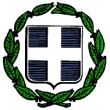 ΕΛΛΗΝΙΚΗ   ΔΗΜΟΚΡΑΤΙΑΥΠΟΥΡΓΕΙΟ ΠΑΙΔΕΙΑΣ ΚΑΙ ΘΡΗΣΚΕΥΜΑΤΩΝΠΕΡΙΦ/ΚΗ  Δ/ΝΣΗ  Α/ΘΜΙΑΣ &  Β/ΘΜΙΑΣ ΕΚΠ/ΣΗΣ ΑΤΤΙΚΗΣΔΙΕΥΘΥΝΣΗ Π.Ε.  Δ΄ ΑΘΗΝΑΣ                  2ο Δημοτικό Σχολείο Γλυφάδας Γλυφάδα, 4/03/2022Αρ. Πρωτ.: 119Γλυφάδα, 4/03/2022Αρ. Πρωτ.: 119ΕΛΛΗΝΙΚΗ   ΔΗΜΟΚΡΑΤΙΑΥΠΟΥΡΓΕΙΟ ΠΑΙΔΕΙΑΣ ΚΑΙ ΘΡΗΣΚΕΥΜΑΤΩΝΠΕΡΙΦ/ΚΗ  Δ/ΝΣΗ  Α/ΘΜΙΑΣ &  Β/ΘΜΙΑΣ ΕΚΠ/ΣΗΣ ΑΤΤΙΚΗΣΔΙΕΥΘΥΝΣΗ Π.Ε.  Δ΄ ΑΘΗΝΑΣ                  2ο Δημοτικό Σχολείο Γλυφάδας ΕΛΛΗΝΙΚΗ   ΔΗΜΟΚΡΑΤΙΑΥΠΟΥΡΓΕΙΟ ΠΑΙΔΕΙΑΣ ΚΑΙ ΘΡΗΣΚΕΥΜΑΤΩΝΠΕΡΙΦ/ΚΗ  Δ/ΝΣΗ  Α/ΘΜΙΑΣ &  Β/ΘΜΙΑΣ ΕΚΠ/ΣΗΣ ΑΤΤΙΚΗΣΔΙΕΥΘΥΝΣΗ Π.Ε.  Δ΄ ΑΘΗΝΑΣ                  2ο Δημοτικό Σχολείο Γλυφάδας ΕΛΛΗΝΙΚΗ   ΔΗΜΟΚΡΑΤΙΑΥΠΟΥΡΓΕΙΟ ΠΑΙΔΕΙΑΣ ΚΑΙ ΘΡΗΣΚΕΥΜΑΤΩΝΠΕΡΙΦ/ΚΗ  Δ/ΝΣΗ  Α/ΘΜΙΑΣ &  Β/ΘΜΙΑΣ ΕΚΠ/ΣΗΣ ΑΤΤΙΚΗΣΔΙΕΥΘΥΝΣΗ Π.Ε.  Δ΄ ΑΘΗΝΑΣ                  2ο Δημοτικό Σχολείο Γλυφάδας ΠΡΟΣ:Γονείς και Κηδεμόνες των μαθητών του σχολείου μαςΓονείς και Κηδεμόνες των μαθητών του σχολείου μαςΠΡΟΣ:Γονείς και Κηδεμόνες των μαθητών του σχολείου μαςΓονείς και Κηδεμόνες των μαθητών του σχολείου μαςΘΕΜΑ: «ΕΘΕΛΟΝΤΙΚΗ ΔΡΑΣΗ:ΤΟ ΧΑΜΟΓΕΛΟ ΤΟΥ ΠΑΙΔΙΟΥ»